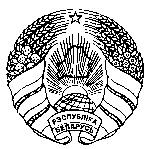 Об организации анкетированияНа основании письма Министерства образования Республики Беларусь  от 30.05.2023 № 05-02-14/6404/дс/ «Республиканский институт высшей школы» (далее – РИВШ) проводит научно-исследовательскую работу по теме «Разработать мониторинговую систему диагностики уровня субъективно-личностного патриотизма населения Республики Беларусь» (№ госрегистрации 20230458), направленную на научно-техническое обеспечение деятельности Министерства образования Республики Беларусь. Для изучения представлений и ценностей, распространенных среди различных групп населения Республики Беларусь, проводится социологический опрос. В связи с вышеизложенным, ГУО «Брестский областной институт развития образования» информирует о необходимости организации анкетирования и его проведения среди педагогических работников Вашего города (района) по теме: «Изучение представлений, ценностей и привычного поведения населения Беларуси-2023». Опрос проводится на условиях анонимности и конфиденциальности. Ответы всех опрошенных по стране собираются в общую форму и анализируются в целом для выявления общих тенденций. Для более глубокого и всестороннего анализа данных дополнительно просим Вас указать только некоторые социально-демографические параметры.Онлайн-анкетирование проводится с 05.06 по 09.06.2023.Анкета размещена по url-адресу: https://forms.yandex.com/cloud/6412b3a0f47e730089df4a1b/  
и доступна по QR-коду: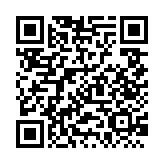 По вопросам заполнения анкеты обращаться по телефону 8017396 30 74.Ректор института	А.В. МощукЭлектронный вариант соответствует оригиналу10 Сакович 95-85-51Галоўнае ўпраўленне па адукацыiБрэсцкага аблвыканкамаДЗЯРЖАЎНАЯ ЎСТАНОВА АДУКАЦЫІ“БРЭСЦКІ АБЛАСНЫ ІНСТЫТУТ РАЗВІЦЦЯ АДУКАЦЫІ”вул. Я.Купалы, 20/1, 224020, г. Брэсттэл./факс354299эл. адрас: mail@boiro.by05.06.2023 № 02-05/1125Главное управление по образованиюБрестского облисполкомаГОСУДАРСТВЕННОЕ УЧРЕЖДЕНИЕ ОБРАЗОВАНИЯ“  БРЕСТСКИЙ ОБЛАСТНОЙ ИНСТИТУТ РАЗВИТИЯ ОБРАЗОВАНИЯ”ул. Я.Купалы, 20/1, 224020, г. Брест  тэл./факс 354299эл. адрес: mail@boiro.byГалоўнае ўпраўленне па адукацыiБрэсцкага аблвыканкамаДЗЯРЖАЎНАЯ ЎСТАНОВА АДУКАЦЫІ“БРЭСЦКІ АБЛАСНЫ ІНСТЫТУТ РАЗВІЦЦЯ АДУКАЦЫІ”вул. Я.Купалы, 20/1, 224020, г. Брэсттэл./факс354299эл. адрас: mail@boiro.by05.06.2023 № 02-05/1125Начальникам отделов (управлений)по образованию райгорисполкомов,администраций районов г.БрестаНачальникам отделов (управлений)по образованию райгорисполкомов,администраций районов г.Бреста